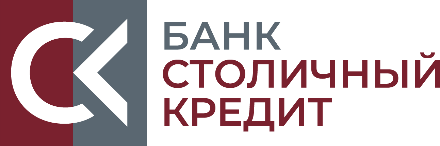 ЗАЯВЛЕНИЕна открытие счета физическому лицуЯ, _________________________________________________________________________________________________(ФИО)________________________________________________________________________________________________________(паспортные данные)Место регистрации/жительства __________________________________________________________________Телефон/факс: _________________________________________________________________________________Прошу открыть  __________________________ счет в валюте ___________________ на основании действующего законодательства Российской Федерации.      Подпись физического лица __________________________/__________________       «____ » _____________  20__ г.ОТМЕТКИ БАНКАРАСПОРЯЖЕНИЕРазрешаю открыть ______________________________________ счет в валюте ________________________________.Документы на оформление открытия счета и совершение операций по счету проверил_______________________											                      (должность) __________________ ___________________                                 (подпись)                        (ФИО)       Руководитель___________________________________________ _________________________ «____» ____________20__г.                                                             (Ф.И.О.)                                               (подпись)                                 Счет открытНачальник Отдела обслуживания физических лиц ________________________/____________________________________________  						 (подпись)                                                         (ФИО)                                           «_____» _______________ 20___г. 